UMOWA O WSPÓŁPRACYzawarta w dniu 12 kwietnia 2019 roku w Gdyni pomiędzy:Gminą Miasta Gdyni - Gdynią - miastem na prawach powiatu. al. Marszałka Piłsudskiego 52/54. 81-382 Gdynia. NIP: 5862312326. REGON- 191675557, reprezentowaną przez: Wojciecha Szczurka - prezydenta miasta Gdyni.aOkręgiem Pomorskim Polskiego Związku Działkowców z siedzibą w Gdańsku 
(80-244). ul. Grunwaldzka 100/102. zarejestrowanym przez Sąd Rejonowy dla m. st. Warszawy w Warszawie XII Wydział Gospodarczy Krajowego Rejestru Sądowego pod nr KRS 0000293886. reprezentowanym przez: Józefa Matwiesa - prezesa Okręgu Pomorskiego PZD w Gdańsku oraz Leonarda Niewińskiego - sekretarza Okręgu Pomorskiego PZD w Gdańsku.zwanymi łącznie Stronami.Doceniając istotne znaczenie Rodzinnych Ogrodów Działkowych, w tym Gdyńskiego Kolegium Prezesów Rodzinnych Ogrodów Działkowych w działalności na rzecz mieszkańców miasta Gdyni, w tworzeniu warunków do integracji społecznej oraz aktywizacji osób starszych, w tym emerytów i rencistów, a także promowania działań na rzecz ochrony środowiska, prowadzenia działalności edukacyjnej na rzecz młodzieży przedszkolnej i szkolnej oraz tworzenia warunków do aktywnego wypoczynku osób samotnych oraz całych rodzin. Strony zawierają umowę o współpracy następującej treści:§1Dwustronna współpraca Stron ma na celu zainicjowanie działań na rzecz tworzenia lokalnych warunków dla integracji społecznej i aktywizacji seniorów, promowanie działań na rzecz ochrony środowiska, tworzenie warunków dla rodzinnych form rekreacji i wypoczynku oraz promowanie działalności edukacyjnej na rzecz młodzieży.§2Strony ustalają, iż prezydent miasta Gdyni powoła Zespół konsultacyjny ds. rodzinnych ogrodów działkowych, który będzie ciałem doradczym prezydenta miasta Gdyni w zakresie spraw związanych z działaniem rodzinnych ogrodów działkowych, w skład którego to Zespołu wejdą przedstawiciele zarządów Rodzinnych Ogrodów Działkowych na terenie Gdyni. Gdyńskiego Kolegium Prezesów Rodzinnych Ogrodów Działkowych oraz powołani przez prezydenta miasta Gdyni przedstawiciele samorządu. §3Okręg Pomorski Związku Działkowców po złożeniu stosownej ankiety 
zostanie wpisany do Gdyńskiego Danych o Organizacjach Pozarządowych, prowadzonego przez Gdyńskie Centrum Organizacji Pozarządowych.§4Strony umowy będą wspierać rodzinne ogrody działkowe w pozyskiwaniu środków na rzecz infrastruktury ogrodowej, mającej na celu poprawę warunków korzystania z ROD przez działkowców oraz zwiększenie dostępu do nich społeczności lokalnych.§5Strony corocznie dokonają podsumowania i oceny realizacji wspólnych działań.§6Umowę sporządzono w dwóch jednobrzmiących egzemplarzach, po jednym dla każdej dla każdej ze stron.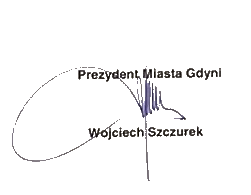 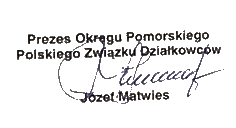 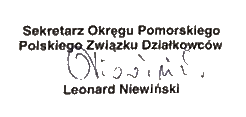 